INDICAÇÃO Nº 2505/10“Extração de árvore na Rua Goiás,  na altura do número 161, no Bairro Vila Brasil”.INDICA ao Senhor Prefeito Municipal, na forma regimental, determinar ao setor competente que proceda a Extração de árvore na Rua Goiás,  na altura do número 161, no Bairro Vila Brasil.Justificativa:O morador da localidade comentou que já vem fazendo o pedido da extração há muito tempo. E que referida árvore está comprometida, correndo o risco de cair e provocar acidentes, Além de estar com a raiz muito grande danificando a calçada e causando rachaduras na residência do munícipe. Portanto, se faz necessária à extração.Plenário “Dr. Tancredo Neves”, em 15 de setembro de 2010.     FABIANO W. RUIZ MARTINEZ“PINGUIM”Vereador Líder                  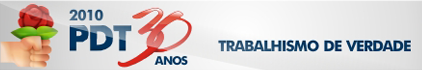 